Foto 1- Realização do teste Piloto pelos extensionistas.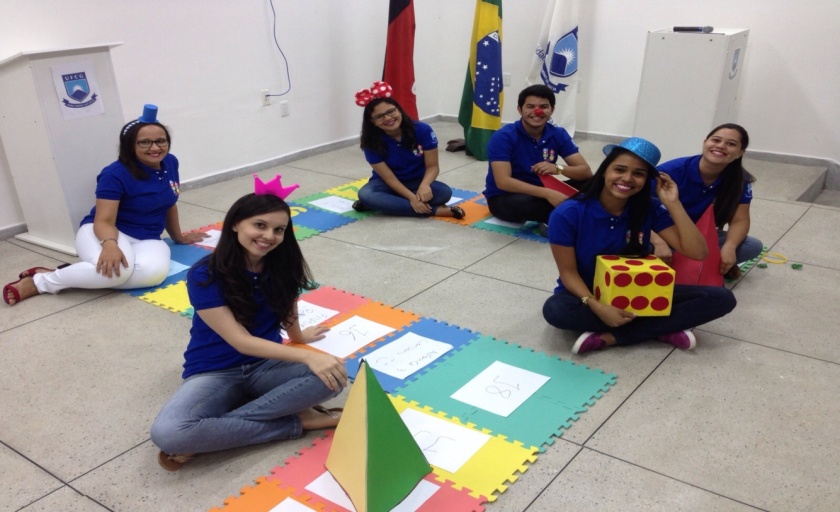 Foto 2- Aplicação do Tabuleiro Junto à comunidade da UBS Luiza Dantas.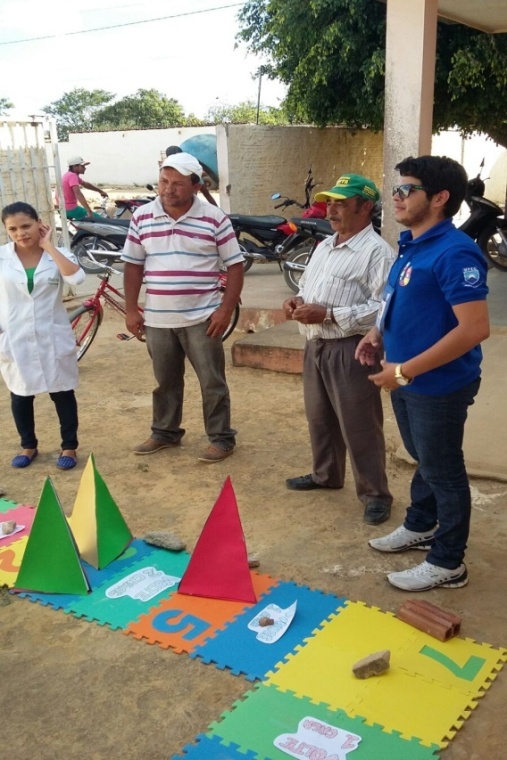 Foto 3- Participação do projeto AVANSUS na ação “Zika Vírus Nota Zero”.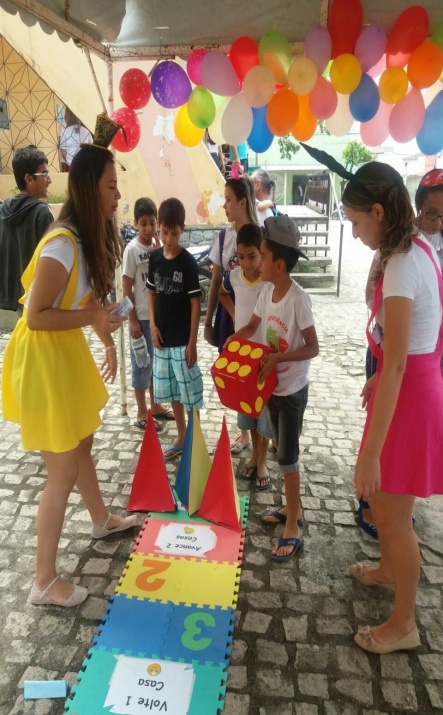 Foto 4- Aplicação do Tabuleiro no Centro de Educação e Saúde – UFCG.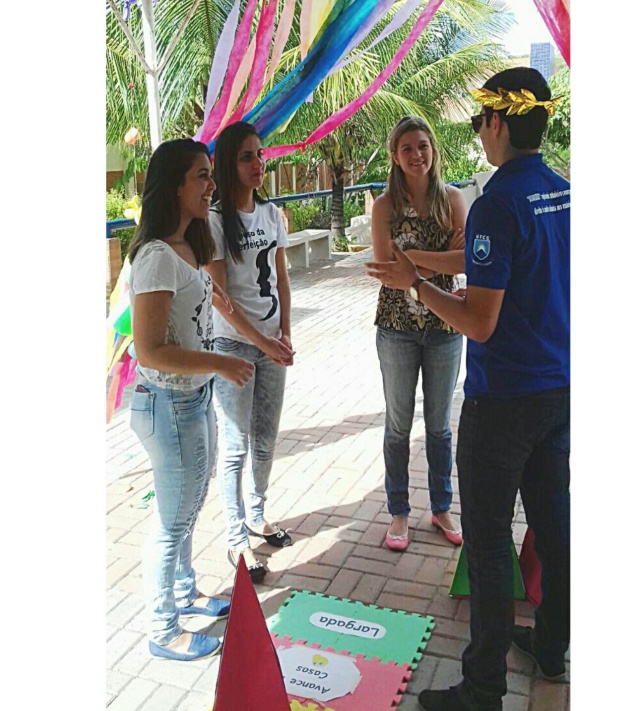 